CAREER OBJECTIVES:                                                                                                                                    To promote, demonstrate and lead best practices in the fields of Safety, Health, and Environmental protection under the guiding principle of good leadership, professional conduct, norms and philosophy in Occupational Safety, Health and Environmental management.QUALIFICATION:CAREER HISTORY:Position	Safety OfficerCompany        Pandora Engineers U.S.AProject	Unilever Pakistan PC Factory Site Rahim Yar KhanDuration	Jul 2015 to Dec 2016. (1-year 6-month)             Country           PakistanDuties and responsibilities:Identifies hazard and take corrective action Conduct Safety Induction, Toolbox talks and Training to employeesAttend HSE meeting.Monitor Permit to Work SystemAttend Site Walkthrough InspectionConduct firefighting equipment inspectionsParticipates Accident/Incident investigationPrepare daily and weekly site inspection report.Issue violation notice to defaulterMonitor Compliance to HSE plan & procedureAdvice site supervision on corrective action to be taken to all safety deficiencies observed on site.Position 	Safety InspectorCompany        Pandora Engineers U.S.AProject	Unilever Pakistan PC Factory Site Rahim Yar KhanDuration	Jan 2013 to Feb 2015.(2-years)Country           PakistanDuties and responsibilities:Identifies hazard and take corrective action Prepare toolbox talkMaintain discipline among the workers Attend HSE meetingMonitor Permit to Work SystemAttend Site Walkthrough InspectionConduct firefighting equipment inspectionsParticipates Accident/Incident investigationPrepare daily and weekly site inspection report.Issue violation notice to defaulterMonitor Compliance to HSE plan & procedureAdvice site supervision on corrective action to be taken to all safety deficiencies observed on siteInspection of site welfare facilitiesLANGUAGE: English  ( Fluent Writing, Reading & Speaking )Urdu      (Full speaking, listening & Writing)Arabic    (Speaking)Hindi      (Full Speaking & Listening)COMPUTER SKILLS:Office Automation. (MS Office Complete)Windows 7 Window 8  Internet Browsing & E-mailAll types of software installation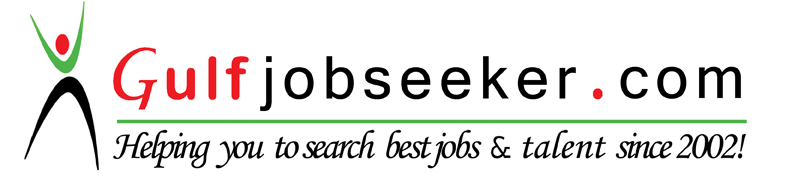 Contact HR Consultant for CV No: 342226E-mail: response@gulfjobseekers.comWebsite:http://www.gulfjobseeker.com/employer/cvdatabasepaid.phpDegree / CertificatePassing YearObtained MarksGrade/DivisionInstitute/Board/UniversityMatriculation2007529/850ABoard of Intermediate & Secondary Education BahawalpurAuto Cad201094/100A+P.B.T.E Lahore (Govt. College of Technology Bahawalpur)DAE (Civil) Engineer20112196/3350AP.B.T.E Lahore (Govt. College of Technology Bahawalpur)IOSH Managing Safety (UK)2015100%A+Institution of Occupational Safety and Health UK